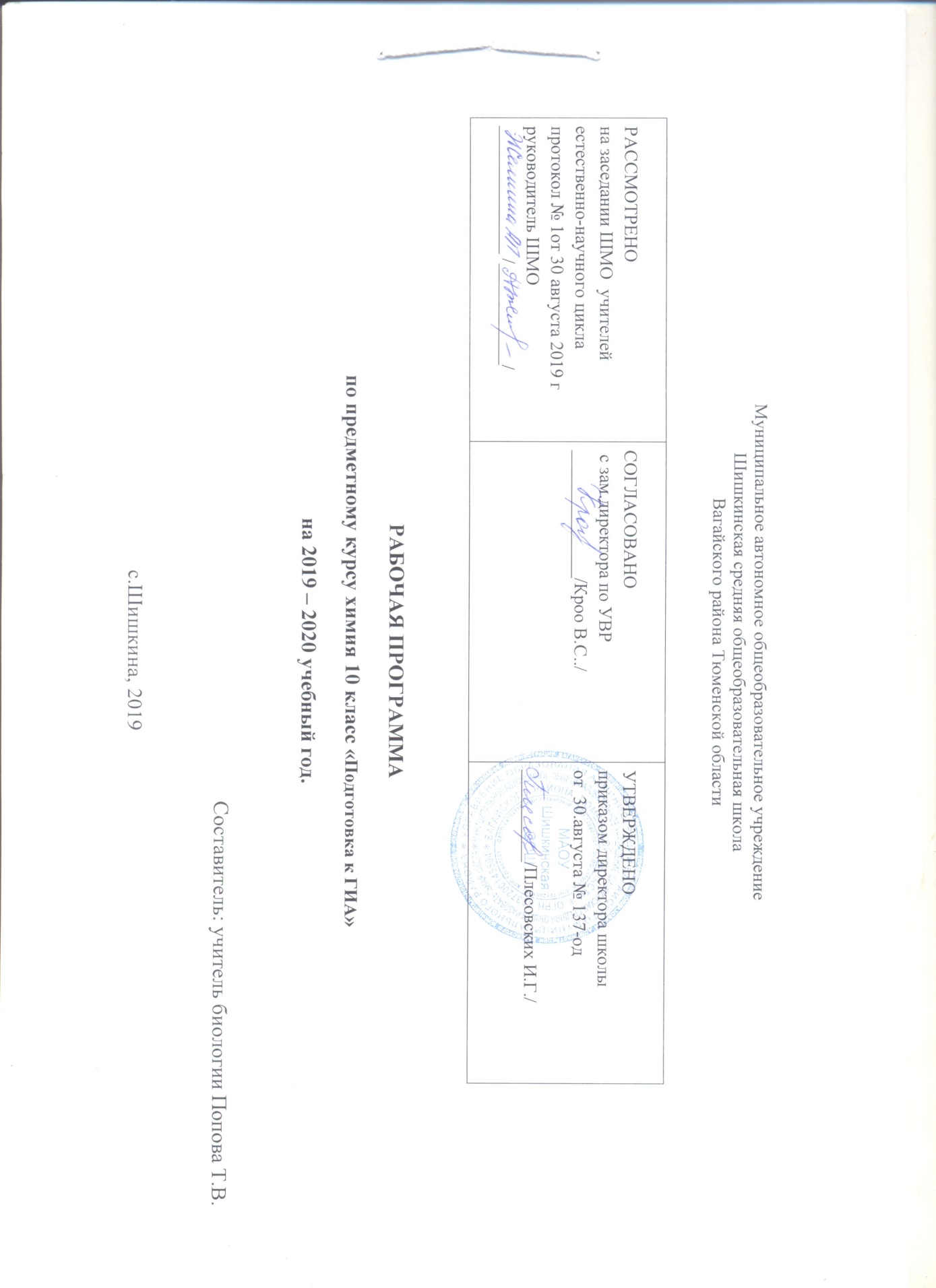 Нормативно-правовые документы:Закон Российской Федерации «Об образовании в Российской Федерации» от 29.12.2012 № 273(в редакции от 26.07.2019);Приказ Минобразования России от 05.03.2004 № 1089 «Об утверждении федерального компонента государственных образовательных стандартов начального общего, основного общего и среднего (полного) общего образования» (в редакции от 07.06.2017);Учебный план  среднего общего образования Муниципального автономного общеобразовательного учреждения  Шишкинской средней общеобразовательной школы Вагайского района Тюменской области.Программа рассчитана на преподавание курса в объеме 1 часа в неделю, 34 часов в год. Цель курса: систематизировать и обобщить знания учащихся по химии, подготовить учащихся к ГИА по химии.Задачи:повторить и закрепить наиболее значимые темы из основной школы изучаемые на заключительном этапе общего биологического образования;закрепить материал, который ежегодно вызывает затруднения при сдаче ГИА продолжить формирование знаний учащихся по химии;продолжить формирование на конкретном учебном материале умений: сравнивать, анализировать, сопоставлять, вычленять существенное, связно, грамотно и доказательно излагать учебный материал;работая над развитием интеллектуальных, познавательных и творческих способностей, сформировать у учащихся универсальные учебные действия;помочь учащимся в осознанном выборе профессии.Содержание курса.Тематическое планирование          Литература Экспресс – подготовка ЕГЭ в схмах и таблицах. Н.Э.Варавва, О. В.Мешкова, Москва 2017г.Сборник авторских задач по химии 8-11 классы. Г.Л. Маршанова, Москва 2018г.Контрольно – измерительные материалы химия 10 класс, Москва 2012№ п/пТемы занятийРАЗДЕЛ 1 ВЕЩЕСТВОРАЗДЕЛ 1 ВЕЩЕСТВОТема 1 Строение атома. Строение электронных оболочек атомов первых 20 элементов периодической системы ДИ. Менделеева. Современные представления о строении атома. Движение электрона в атоме. Атомная орбиталь. Последовательность заполнения электронных оболочек в атомах. Электронные и графические формулы атомов элементов. Работа с тренировочными тестами по теме.Тема 2 Периодический закон и периодическая система химических элементов ДИ. Менделеева. Группы и периоды периодической системы. Физический смысл порядкового номера химического элемента. Закономерности изменения свойств элементов и их соединений в связи с положением в периодической системе химических элементов. Периодический закон и периодическая система химических элементов Д. И. Менделеева. Физический смысл номера периода и группы. Характеристика химических свойств элементов главных подгрупп и периодичность их изменения в свете электронного строения атома. Общая характеристика элемента на основе его положения в периодической системе Д. И. Менделеева. Работа с тренировочными тестами по теме.Тема 3 Строение веществ. Химическая связь: ковалентная (полярная и неполярная), ионная, металлическая. Химическая связь атомов. Ковалентная связь и механизм её образования. Полярная и неполярная ковалентная связь. Свойства ковалентной связи. Электронные и структурные формулы веществ. Ионная связь и механизм её образования. Свойства ионов. Металлическая связь. Практическое занятие. Составление электронных и структурных формул веществТема 4 Валентность химических элементов. Степень окисления химических элементов.Валентные электроны. Валентность. Валентные возможности атомов. Степень окисления. Практическое занятие. Составление электронных и структурных формул веществ.Тема 5 Чистые вещества и смеси. Атомы и молекулы. Химический элемент.Чистые вещества и смеси виды смесей. Способы разделения смесей. Практическое занятие.Тема 6 Простые и сложные вещества. Основные классы неорганических веществ. Номенклатура неорганических соединений.Классификация веществ: простые и сложные, металлы и неметаллы. Классификациянеорганических веществ, их генетическая связь. Номенклатура, классификация оксидов, кислот, солей и оснований. Работа с тренировочными тестами по теме.Тема 7 Упражнение на составление электронных оболочек атомов химических элементов и т. д.РАЗДЕЛ 2 ХИМИЧЕСКАЯ РЕАКЦИЯРАЗДЕЛ 2 ХИМИЧЕСКАЯ РЕАКЦИЯТема 8 Химическая реакция. Условия и признаки протекания химических реакций. Химические уравнения. Сохранение массы веществ при химических реакциях.Физические и химические явления. Сравнение признаков физических и химических явлений. Написание уравнение химических реакций, расстановка коэффициентов. Закон сохранения массы веществ. Работа с тренировочными тестами по теме.Тема 9 Классификация химических реакций по различным признакам: числу и составу исходных и полученных веществ, изменению степеней окисления химических элементов, поглощению и выделению энергии.Различные классификации химических реакций, примеры. Работа с тренировочными тестами.Тема 10 Электролиты и не электролиты. Катионы и анионы. Электролитическая диссоциация кислот, щелочей и солей (средних).Электролиты и не электролиты. Электролитическая диссоциация в растворах и расплавах. Роль воды в процессе электролитической диссоциации. Степень диссоциации. Константа диссоциации. Химические свойства кислот, солей и оснований в свете теории электролитической диссоциации. Работа с тренировочными тестами.Тема 11 Реакции ионного обмена и условия их осуществления.Практическое занятие. Составление молекулярных и ионных уравнений.Тема 12 Упражнение на написание уравнений реакций ионного обмена.Практическое занятие. Составление молекулярных и ионных уравнений.Тема 13 Окислительно-восстановительные реакции. Окислитель и восстановитель.Процессы окисления и восстановления. Составление уравнений ОВР: метод электронного баланса и метод полуреакций (ионно-электронный метод). Практическое занятие. Составление уравнений ОВР методом электронного баланса и методом полуреакций.Тема 14 Упражнение на составление уравнений окислительно-восстановительных реакций.Практическое занятие. Составление уравнений ОВР методом электронного баланса и методом полуреакций.РАЗДЕЛ 3 ЭЛЕМЕНТАРНЫЕ ОСНОВЫ НЕОРГАНИЧЕСКОЙ ХИМИИ.ПРЕДСТАВЛЕНИЯ ОБ ОРГАНИЧЕСКИХ ВЕЩЕСТВАХРАЗДЕЛ 3 ЭЛЕМЕНТАРНЫЕ ОСНОВЫ НЕОРГАНИЧЕСКОЙ ХИМИИ.ПРЕДСТАВЛЕНИЯ ОБ ОРГАНИЧЕСКИХ ВЕЩЕСТВАХТема 15 Химические свойства простых веществ-металлов. Химические свойства простых веществ-металлов щелочных и щелочноземельных металлов, алюминия, железа.Общая характеристика металлов. Расположение металлов в Периодической системе Д.И. Менделеева, изменение их свойств по периодам и группам. Электрохимический ряд напряжения металлов. Химические свойства металлов. Характеристики щелочных и щелочноземельных металлов, алюминия, железа.Тема 16 Химические свойства простых веществ-неметаллов: водорода, кислорода, галогенов, серы, азота, фосфора, углерода, кремния.Общая характеристика неметаллов. Расположение металлов в Периодической системе Д.И. Менделеева, изменение их свойств по периодам и группам. Химические свойства неметаллов. Характеристики водорода, кислорода, галогенов, серы, азота, фосфора, углерода, кремния и их соединений.Тема 17 Химические свойства сложных веществ. Химические свойства оксидов: основных, амфотерных, кислотных.Номенклатура, классификация, химические свойства и способы получения оксидов. Работа с тренировочными тестами.Тема 18 Химические свойства оснований.Номенклатура, классификация, химические свойства и способы получения оснований. Работа с тренировочными тестами.Тема 19 Химические свойства кислот.Номенклатура, классификация, химические свойства и способы получения кислот. Работа с тренировочными тестами.Тема 20 Химические свойства солей (средних).Номенклатура, классификация, химические свойства и способы получения солей. Работа с тренировочными тестами.Тема 21 Взаимосвязь различных классов неорганических веществ.Генетическая связь между классами неорганических соединений. Практическая работа. Выполнение упражнений на цепочку превращений.РАЗДЕЛ 4 МЕТОДЫ ПОЗНАНИЯ ВЕЩЕСТВ И ХИМИЧЕСКИХ ЯВЛЕНИЙ.ЭКСПЕРИМЕНТАЛЬНЫЕ ОСНОВЫ ХИМИИ.РАЗДЕЛ 4 МЕТОДЫ ПОЗНАНИЯ ВЕЩЕСТВ И ХИМИЧЕСКИХ ЯВЛЕНИЙ.ЭКСПЕРИМЕНТАЛЬНЫЕ ОСНОВЫ ХИМИИ.Тема 22 Правила безопасной работы в школьной лаборатории. Лабораторная посуда и оборудование. Разделение смесей и очистка веществ. Приготовление растворов. Определение характера среды раствора кислот и щелочей с помощью индикаторов. Качественные реакции на ионы в растворе (хлорид-, сульфат-, карбонат-ионы, ион аммония).Тема 23 Получение газообразных веществ. Качественные реакции на газообразные вещества (кислород, водород, углекислый газ, аммиак).Тема 24 Проведение расчетов на основе формул и уравнений реакций.Решение задач.Тема 25 Вычисления массовой доли химического элемента в веществе.Решение задач.Тема 26 Вычисления массовой доли растворенного вещества в растворе.Решение задач.Тема 27 Вычисление количества вещества, массы или объема вещества по количеству вещества, массе или объему одного из реагентов или продуктов реакции.Решение задач.Тема 28 Работа с тренировочными тестами для подготовки к ГИА.РАЗДЕЛ 5 ХИМИЯ И ЖИЗНЬРАЗДЕЛ 5 ХИМИЯ И ЖИЗНЬТема 29 Проблемы безопасного использования веществ и химических реакций в повседневной жизни. Химическое загрязнение окружающей среды и его последствия.Тема 30 Работа с тренировочными тестами для подготовки к ГИА.Тема 31 Работа с тренировочными тестами для подготовки к ГИА.№ урокаНаименование разделов и темКол-во часовВещество71Строение атома. Строение электронных оболочек атомов первых 20 элементов периодической системы Д.И. Менделеева.12Периодический закон и периодическая система химических13Строение веществ. Химическая связь: ковалентная (полярная и неполярная), ионная, металлическая.14Валентность химических элементов. Степень окисления химических элементов.15Чистые вещества и смеси. Атомы и молекулы. Химический элемент.16Простые и сложные вещества. Основные классы неорганических веществ. Номенклатура неорганических соединений.17Решение тренировочных тестов для подготовки к ГИА.1Химическая реакция78Химическая реакция. Условия и признаки протекания химических реакций. Химические уравнения. Сохранение массы веществ при химических реакциях.19Классификация химических реакций по различным признакам: числу и составу исходных и полученных веществ, изменению степеней окисления химических элементов, поглощению и выделению энергии.110Электролиты и неэлектролиты. Катионы и анионы. Электролитическая диссоциация кислот, щелочей и солей (средних).111Реакции ионного обмена и условия их осуществления112Упражнение на написание уравнений реакций ионного обмена.113Окислительно- восстановительные реакции. Окислитель и восстановитель.114Решение тренировочных тестов для подготовки к ГИА.1Элементарные основы неорганической химии. Представления об органических веществах.715Химические свойства простых веществ. Химические свойства простых веществ- металлов щелочных и щелочноземельных металлов, алюминия, железа.116Химические свойства простых веществ- неметаллов: водорода,кислорода, галогенов, серы, азота, фосфора, углерода, кремния.117Химические свойства сложных веществ. Химические свойства оксидов: основных, амфотерных, кислотных.118Химические свойства оснований.119Химические свойства кислот.120Химические свойства солей (средних).121,22Взаимосвязь различных классов2Методы познания веществ и химических явлений. Экспериментальные основы химии.723Правила безопасной работы в школьной лаборатории. Лабораторная посуда и оборудование. Разделение смесей и очистка веществ. Приготовление растворов. Определение характера среды раствора кислот и щелочей с помощью индикаторов. Качественные реакции на ионы в растворе (хлорид-,124Получение газообразных веществ. Качественные реакции на газообразные вещества (кислород, водород, углекислый газ, аммиак).125Проведение расчетов на основе формул и уравнений реакций.126Вычисления массовой доли химического элемента в веществе.127Вычисления массовой доли растворенного вещества в растворе.128Вычисление количества вещества, массы или объема вещества по количеству вещества, массе или объему одного из реагентов или продуктов реакции.1Решение тренировочных тестов для подготовки к ГИА.129Химия и жизнь30Проблемы безопасного использования веществ и химических реакций в повседневной жизни. Химическое загрязнение окружающей среды и его последствия.131,32Решение тренировочных тестов для подготовки к ГИА.233,34Решение тренировочных тестов для подготовки к ГИА.2